Applicant InformationAre you a current client of LCF KIDS?Household IncomeAverage household income:____ Less than $25,000____ $25,000 to $34,999____ $35,000 to $49,999____ $50,000 to $74,999____ $75,000 to $99,999____ $100,000 to $149,999____ $150,000 or moreWhy does your child deserve this scholarship?Briefly describe why your child deserves this scholarship, use additional paper if necessary.Any Additional Information we should know?Please state any additional information you think we should know that may help your child in this award.Person to Notify in Case of EmergencyAgreement and SignatureBy submitting this application, I affirm that the facts set forth in it are true and complete. I understand that if I am awarded this scholarship, any false statements, omissions, or other misrepresentations made by me on this application may result in my immediate withdrawal from LCF KidsScholarship Application 2016 Summer Camp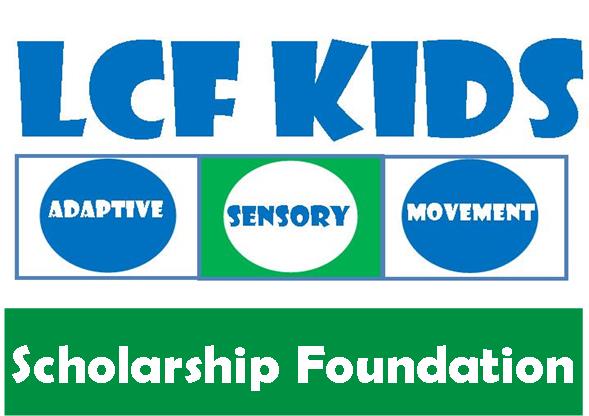 Thank you for applying for LCF Kids Scholarship. This scholarship is intended to help those families who are not able to afford our services. LCF Kids will award scholarships to children with disability that has a need to improve their gross motor skills, sport skills, athletic development and social skills. Please complete the application form and submit to info@lcfkids.comThank you for applying for LCF Kids Scholarship. This scholarship is intended to help those families who are not able to afford our services. LCF Kids will award scholarships to children with disability that has a need to improve their gross motor skills, sport skills, athletic development and social skills. Please complete the application form and submit to info@lcfkids.comChild’s NameDate of BirthStreet AddressCity ST ZIP CodeParent’s NameHome PhoneWork PhoneE-Mail Address___ Yes___NoReferred by:____LCF Kids    ____Autism Association   ____Down syndrome Association     ___Other ____________Referred by:____LCF Kids    ____Autism Association   ____Down syndrome Association     ___Other ____________Summer Camp: Place 1, 2, 3 in space below to prioritize week of preference)____ Jun 20th – 24th AM  ____ Jun 20th – 24th PM  ____ Jun 27th – Jul 1st AM   ____ Jun 27th – Jul 1st PM____ Jul 5th – 8th AM     ____ July 11th – 15th AM      ____ July 18th – 22nd AM    ____ July 25th – 29th AM____ July 5th – 8th PM     ____ July 11th – 15th PM      ____ July 18h – 22nd PM    ____ July 25th – 29th PMSummer Camp: Place 1, 2, 3 in space below to prioritize week of preference)____ Jun 20th – 24th AM  ____ Jun 20th – 24th PM  ____ Jun 27th – Jul 1st AM   ____ Jun 27th – Jul 1st PM____ Jul 5th – 8th AM     ____ July 11th – 15th AM      ____ July 18th – 22nd AM    ____ July 25th – 29th AM____ July 5th – 8th PM     ____ July 11th – 15th PM      ____ July 18h – 22nd PM    ____ July 25th – 29th PMWhat challenges does your child have?___ Gross Motor            ___ Social Skills       ___ Coordination       ___ Balancing         ___ Sport Skills___ Strength/ Cardio Vascular Endurance    ____ Visual Spatial Awareness       ___ Behavioral Problems  If so, please explain ______________________________________________What challenges does your child have?___ Gross Motor            ___ Social Skills       ___ Coordination       ___ Balancing         ___ Sport Skills___ Strength/ Cardio Vascular Endurance    ____ Visual Spatial Awareness       ___ Behavioral Problems  If so, please explain ______________________________________________NameStreet AddressCity ST ZIP CodeHome PhoneWork PhoneE-Mail AddressName (printed)SignatureDate